Муниципальное бюджетное дошкольное образовательное учреждение    Центр развития ребенка – детский сад № 21 «Малышок»Тема: Рисование шерстью картины «Символ года - 2020»(Конспект непосредственной образовательной деятельности для детей подготовительной к школе группе)                                                     Автор: Литвинова Александра                                                                                Валерьевна, педагог-психолог г. НовоалтайскТема: «Символ года - 2020» - картина из шерсти.Цель: развитие творческого воображения у ребят через необычную технику рисования при помощи шерсти для валяния.Задачи:- познакомить ребят с техникой рисования необычным для них способом, используя шерсть;- закреплять кругозор ребят о полевых цветах;- продолжать развивать воображение, внимание и мелкую моторику;- закреплять навыки сотрудничества друг с другом, оказывать взаимовыручку свои товарищам; - воспитывать трудолюбие, терпеливость, аккуратность; - оказывать содействие по сохранению у ребят психического и физического здоровья.Интеграция образовательных областей:«Познавательное развитие» - закреплять знания у ребят о полевых цветах, показать ребятам шерсть и рассказать о ее свойствах.«Социально-коммуникативное развитие» - способствовать развитию навыка у ребят работать в коллективе, оказывать помощь друг другу при необходимости.«Художественно-эстетическое развитие» - закреплять у ребят желание к необычному способу рисования.Материалы и оборудования: презентация (полевые цветы), шерсть для валяния различных оттенков, рамка со стеклом размера А4, лист бумаги по размеру рамки, ноутбук, колонки, ножницы.Методы проведения: объяснение, беседа, инструктаж по технике безопасности при работе с ножницами, практическая работа.Предварительная работа: рассматривание картин с изображением летних пейзажей; беседа о цветовой палитре в летних пейзажах.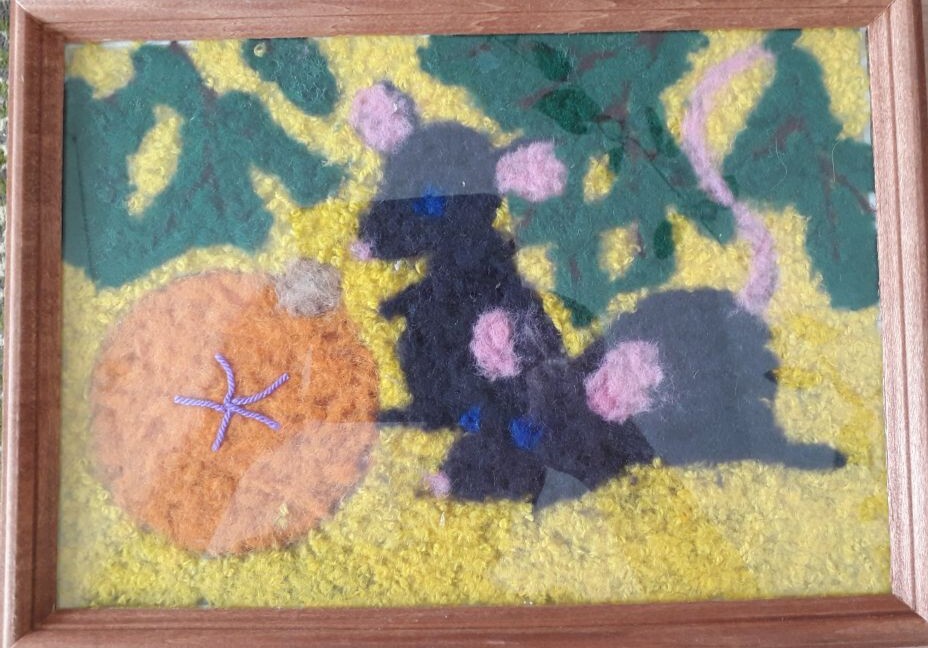 Ход НОДОрг. моментПодготовка рабочих мест к занятию.- Доброе морозное утро, ребята! Я рада вас всех видеть! Проходите, занимайте свои рабочие места. Беседа- Ребята, ответьте мне, а какой праздник к нам приближается?? (Новый год).- А знаете ли вы год, какого животного мы будем встречать? (Ответы детей).- Совершенно верно, мои маленькие друзья. И в связи с этим я приглашаю вас в новогоднее путешествие.- А чтобы узнать тему нашего путешествия, необходимо отгадать загадку:Маленькая, серенькаяПо углам шуршит.Крошки собираетВесело пищит! - Ребята, а вы догадались кто это? (Ответы детей).- Правильно это «Мышь».- А сейчас давайте обсудим, что мы с вами будем рисовать на нашей картине (Например: мышей, ёлку и т.д.). Это ваша фантазия и сегодня мы воплотим эту фантазию в реальность, создадим картину с символом года 2020 года.Практическая работа: просмотр фильма о работах из шерстиОбсуждение правил техники безопасности при работе с ножницами. Правила техники безопасности при работе.- Ребята, сегодня мы нарисуем с вами символ года 2020, но у меня нет, ни фломастеров, ни красок, ни карандашей, зато есть удивительный материал и он называется шерсть. Из шерсти делают одежду (шапки, шарфы, носки и т.д.), а также игрушки (показывание игрушек).А еще при помощи можно нарисовать чудесные картины (просмотр картин, нарисованных из шерсти). Шерсть ложится на бумагу, как краска – мазками.Этапы работы:Просмотр фильма о рисовании шерстью;Раскладка фона;Рисование цветов;Проверка правильности выполнения трудовых приемов;Проверка правильности выполнения работы, помощь детям у которых возникли трудности при выполнении работы;Закрытие готовой картины стеклом;Анализ ошибок и их причины.Рефлексия- Ребята, понравилось ли вам наше занятие?- А что мы с вами сегодня делали? Чем занимались?- Какие чувства вы испытывали на протяжении всего нашего путешествия?- Вы большие молодцы сегодня. Спасибо вам!